Svalbard and Jan MayenSvalbard and Jan MayenSvalbard and Jan MayenNovember 2023November 2023November 2023November 2023MondayTuesdayWednesdayThursdayFridaySaturdaySunday123456789101112Father’s Day1314151617181920212223242526First Sunday of Advent27282930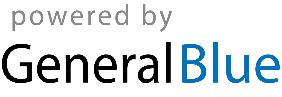 